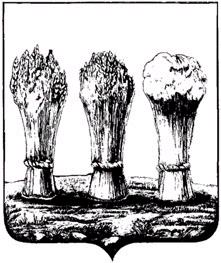 от 24.03.2016  № 396/3О внесении изменений в постановление администрации города Пензы от 11.09.2014 № 1062 «Об утверждении муниципальной программы «Защита населения и территорий от чрезвычайных ситуаций, обеспечение пожарной безопасности в городе Пензе на 2015 – 2020 годы»На основании статьи 179 Бюджетного кодекса РФ, руководствуясь статьёй 33 Устава города Пензы, Администрация города Пензы постановляет:1. Внести в постановление администрации города Пензы от 11.09.2014 № 1062 «Об утверждении муниципальной программы «Защита населения и территорий от чрезвычайных ситуаций, обеспечение пожарной безопасности в городе Пензе на 2015 – 2020 годы» (далее – Программа) следующие изменения:1.1. В Паспорте Программы строку «Объемы бюджетных ассигнований программы» изложить в следующей редакции:1.2. Таблицу 2 Раздела 7 Программы изложить в следующей редакции:	«                                                                                                    Таблица 2Ресурсное обеспечениереализации муниципальной программы за счет всехисточников финансирования«Защита населения и территорий от чрезвычайных ситуаций, обеспечение пожарной безопасности в городе Пензе на 2015 – 2020 годы»                                                                                                                       ».1.3. В подразделе 10.1. Раздела 10 Программы:1.3.1. Строку «Объем и источники финансирования подпрограммы (по годам)» Паспорта подпрограммы изложить в следующей редакции:«».1.3.2. Пункт 10.1.6. изложить в следующей редакции:«10.1.6. Объем финансовых ресурсов, необходимых для реализации подпрограммыОбъем финансовых ресурсов, необходимых для реализации подпрограммы, составляет 138086,229 тыс. рублей, в том числе:средства бюджета города Пензы – 138086,229 тыс. рублей, из них по годам:2015 год – 23641,829 тыс. рублей;2016 год - 25651,4 тыс. рублей;2017 год - 22290,5 тыс. рублей;2018 год - 22167,5 тыс. рублей;2019 год - 22167,5 тыс. рублей;2020 год - 22167,5 тыс. рублей.».1.4. В подразделе 10.2. Раздела 10 Программы:1.4.1. Строку «Объем и источники финансирования подпрограммы (по годам)» Паспорта подпрограммы изложить в следующей редакции:«                                                                                                                  ».1.4.2. Пункт 10.2.6. изложить в следующей редакции:«10.2.6. Объем финансовых ресурсов, необходимых для реализации подпрограммыОбъем финансовых ресурсов, необходимых для реализации подпрограммы, составляет 238835,334 тыс. рублей, в том числе:средства бюджета города Пензы – 238835,334 тыс. рублей, из них по годам:2015 год – 38813,134 тыс. рублей;2016 год – 45555,4 тыс. рублей;2017 год – 38365,0 тыс. рублей;2018 год – 38700,6 тыс. рублей;2019 год – 38700,6 тыс. рублей;2020 год – 38700,6 тыс. рублей.».1.5. Приложение № 1 к Программе изложить в редакции согласно приложению № 1 к настоящему постановлению.1.6. Таблицу «Расчет оценки планируемой эффективности муниципальной программы «Защита населения и территории от чрезвычайных ситуаций, обеспечение пожарной безопасности в городе Пензе                                          на 2015 – 2020 годы» на 2016 год» приложения № 2 к Программе изложить в редакции согласно приложению № 2 к настоящему постановлению.1.7. Таблицу «План реализации муниципальной программы города Пензы на 2016 год «Защита населения и территорий от чрезвычайных ситуаций, обеспечение пожарной безопасности в городе Пензе на 2015-2020 годы»  приложения № 4 к Программе изложить в редакции согласно приложению № 3 к настоящему постановлению.2. Признать утратившими силу:2.1. Подпункты 1.1.1., 1.1.2. в пункте 1, в подпункте 1.2. пункт 2. Раздела 2 Программы, в подпункте 1.3. строку «уровень оснащенности оборудованием муниципальной пожарной части» Таблицы 1 Раздела 3 Программы, в подпункте 1.4. пункт 5) Раздела 5 Программы, подпункты 1.5., 1.6.1., 1.6.2., 1.7.1., 1.7.2., 1.8., 1.9., 1.10., 1.11. пункта 1  постановления и приложения № 1, № 2, № 3, № 4 к постановлению администрации города Пензы от 24.02.2016 № 238 «О внесении изменений в постановление администрации города Пензы от 11.09.2014 № 1062 «Об утверждении муниципальной программы «Защита населения и территорий от чрезвычайных ситуаций, обеспечение пожарной безопасности в городе Пензе на 2015 – 2020 годы»;2.2. Подпункты 1.1.1., 1.5., 1.6.1., 1.6.2., 1.7., 1.10. пункта 1  постановления и приложение № 1, Таблицу «Расчет оценки планируемой эффективности муниципальной программы «Защита населения и территории от чрезвычайных ситуаций, обеспечение пожарной безопасности в городе Пензе на 2015 – 2020 годы» на 2016 год» приложения № 2, приложение № 4 к постановлению администрации города Пензы от 15.03.2016 № 340/7 «О внесении изменений в постановление администрации города Пензы от 11.09.2014 № 1062 «Об утверждении муниципальной программы «Защита населения и территорий от чрезвычайных ситуаций, обеспечение пожарной безопасности в городе Пензе на 2015 – 2020 годы».3. Настоящее постановление действует в части, не противоречащей решению Пензенской городской Думы о бюджете города Пензы на очередной финансовый год.4. Опубликовать настоящее постановление в средстве массовой информации, определенном для официального опубликования муниципальных правовых актов администрации города Пензы, и разместить на официальном сайте администрации города Пензы в информационно-телекоммуникационной сети Интернет.5. Контроль за выполнением настоящего постановления возложить на заместителя главы администрации города  (по городскому хозяйству), начальника Управления муниципального имущества администрации города Пензы, начальника МКУ «Управление по делам ГОЧС г. Пензы».Глава администрации города                                                     В.Н. Кувайцев                                                                                                    Приложение № 1                                                                                                                                к постановлению администрации                                                                                                                                                                                                               города Пензы                                                                                                                                              от 24.03.2016 № 396/3Первый заместитель главы администрации города                                                                                              С.В. Волков                                                                                                Приложение № 2                                                                                                                             к постановлению администрации                                                                                                                                                                                                             города Пензы                                                                                                                                            от 24.03.2016  № 396/3Первый заместитель главы администрации города                                                                                              С.В. ВолковПервый заместитель главы администрации города                                                                                               С.В.Волков«Объемы бюджетных ассигнований программыОбъем бюджетных ассигнований, необходимых для реализации программы, составляет 376921,563 тыс. рублей, в том числе:средства бюджета города Пензы – 376921,563 тыс. рублей, из них по годам:2015 год – 62454,963 тыс. рублей;2016 год – 71206,8 тыс. рублей;2017 год – 60655,5 тыс. рублей;2018 год – 60868,1 тыс. рублей;2019 год – 60868,1 тыс. рублей;2020 год – 60868,1 тыс. рублей.».Ответственный исполнитель муниципальной программыОтветственный исполнитель муниципальной программыОтветственный исполнитель муниципальной программыУправление муниципального имущества администрации города Пензы Управление муниципального имущества администрации города Пензы Управление муниципального имущества администрации города Пензы Управление муниципального имущества администрации города Пензы Управление муниципального имущества администрации города Пензы Управление муниципального имущества администрации города Пензы Управление муниципального имущества администрации города Пензы № п/пСтатусНаименование муниципальной программы, подпрограммы№ п/пСтатусНаименование муниципальной программы, подпрограммыИсточник финансированияОценка расходов, тыс. рублейОценка расходов, тыс. рублейОценка расходов, тыс. рублейОценка расходов, тыс. рублейОценка расходов, тыс. рублейОценка расходов, тыс. рублей№ п/пСтатусНаименование муниципальной программы, подпрограммыИсточник финансирования......12345678910Муниципальная программа«Защита населения и территорий от чрезвычайных ситуаций, обеспечение пожарной безопасности в городе Пензе на 2015 – 2020 годы»всего62454,96371206,860655,560868,160868,160868,1бюджет города Пензы62454,96371206,860655,560868,160868,160868,1Мероприятие 1Мероприятия по защите населения и территории города Пензы от чрезвычайных ситуаций природного и техногенного характера, в том числе:бюджет города Пензы2005,7540,8540,8540,7540,7540,7поддержание в постоянной готовности сил и средств для оперативного реагирования на ЧС и проведение работ по их ликвидациибюджет города Пензы583,1540,8540,8540,7540,7540,7создание условий для обеспечения безопасности объекта, расположенного на территории Сурского гидроузлабюджет города Пензы1422,60,00,00,00,00,0Мероприятие 2Функционирование при органе местного самоуправления постоянно действующего органа управления на муниципальном уровне единой системы предупреждения и ликвидации ЧС, уполномоченного решать задачи в области гражданской обороны, задачи в области защиты населения и территорий от ЧС природного и техногенного характера, а также обеспечению первичных мер пожарной безопасности, задач по обеспечению безопасности людей на водных объектахбюджет города Пензы21636,12924978,621749,721397,821397,821397,8Мероприятие 3Мероприятия по обновлению материально-технической базы МКУ «Управление по делам ГОЧС г. Пензы»бюджет города Пензы0,0132,00,0229,0229,0229,0Мероприятие 4Функционирование муниципальной пожарной части, находящейся  в составе постоянно действующего органа управления на муниципальном уровне единой системы предупреждения и ликвидации ЧС, в целях предупреждения и тушения пожаровбюджет города Пензы38813,13440455,338365,038450,438450,438450,4Мероприятие 5Мероприятия по развитию и обеспечению необходимым оборудованием муниципальной пожарной частибюджет города Пензы0,05100,10,0250,2250,2250,21Подпрограмма 1«Гражданская оборона, защита населения и территории города Пензы от чрезвычайных ситуаций природного и техногенного характера»всего23641,82925651,422290,522167,522167,522167,5бюджет города Пензы23641,82925651,422290,522167,522167,522167,5Мероприятие 1Мероприятия по защите населения и территории города Пензы от чрезвычайных ситуаций природного и техногенного характера, в том числе:бюджет города Пензы2005,7540,8540,8540,7540,7540,7поддержание в постоянной готовности сил и средств для оперативного реагирования на ЧС и проведение работ по их ликвидациибюджет города Пензы583,1540,8540,8540,7540,7540,7создание условий для обеспечения безопасности объекта, расположенного на территории Сурского гидроузлабюджет города Пензы1422,60,00,00,00,00,0Мероприятие 2Функционирование при органе местного самоуправления постоянно действующего органа управления на муниципальном уровне единой системы предупреждения и ликвидации ЧС, уполномоченного решать задачи в области гражданской обороны, задачи в области защиты населения и территорий от ЧС природного и техногенного характера, а также обеспечению первичных мер пожарной безопасности, задач по обеспечению безопасности людей на водных объектахбюджет города Пензы21636,12924978,621749,721397,821397,821397,8Мероприятие 3Мероприятия по обновлению материально-технической базы МКУ «Управление по делам ГОЧС г. Пензы»бюджет города Пензы0,0132,00,0229,0229,0229,02Подпрограмма 2«Пожарная безопасность города Пензы»всего38813,13445555,438365,038700,638700,638700,6бюджет города Пензы38813,13445555,438365,038700,638700,638700,6Мероприятие 1Функционирование муниципальной пожарной части, находящейся  в составе постоянно действующего органа управления на муниципальном уровне единой системы предупреждения и ликвидации ЧС, в целях предупреждения и тушения пожаровбюджет города Пензы38813,13440455,338365,038450,438450,438450,4Мероприятие 2Мероприятия по развитию и обеспечению необходимым оборудованием муниципальной пожарной частибюджет города Пензы0,05100,10,0250,2250,2250,2Объем и источники финансирования подпрограммы (по годам)Объем финансовых ресурсов, необходимых для реализации подпрограммы, составляет 138086,229 тыс. рублей, в том числе:средства бюджета города Пензы – 138086,229 тыс. рублей, из них по годам:2015 год – 23641,829 тыс. рублей;2016 год - 25651,4 тыс. рублей;2017 год - 22290,5 тыс. рублей;2018 год - 22167,5 тыс. рублей;2019 год - 22167,5 тыс. рублей;2020 год - 22167,5 тыс. рублей.Объем и источники финансирования подпрограммы (по годам)Объем финансовых ресурсов, необходимых для реализации подпрограммы, составляет 238835,334 тыс. рублей, в том числе:средства бюджета города Пензы – 238835,334 тыс. рублей, из них по годам:2015 год – 38813,134 тыс. рублей;2016 год – 45555,4 тыс. рублей;2017 год – 38365,0 тыс. рублей;2018 год – 38700,6 тыс. рублей;2019 год – 38700,6 тыс. рублей;2020  год  – 38700,6 тыс. рублей. Приложение № 1 Приложение № 1 к муниципальной программе к муниципальной программеПеречень основных мероприятий муниципальной программыПеречень основных мероприятий муниципальной программыПеречень основных мероприятий муниципальной программыПеречень основных мероприятий муниципальной программыПеречень основных мероприятий муниципальной программыПеречень основных мероприятий муниципальной программыПеречень основных мероприятий муниципальной программы«Защита населения и территорий от чрезвычайных ситуаций, обеспечение пожарной безопасности в городе Пензе на 2015 – 2020 годы»«Защита населения и территорий от чрезвычайных ситуаций, обеспечение пожарной безопасности в городе Пензе на 2015 – 2020 годы»«Защита населения и территорий от чрезвычайных ситуаций, обеспечение пожарной безопасности в городе Пензе на 2015 – 2020 годы»«Защита населения и территорий от чрезвычайных ситуаций, обеспечение пожарной безопасности в городе Пензе на 2015 – 2020 годы»«Защита населения и территорий от чрезвычайных ситуаций, обеспечение пожарной безопасности в городе Пензе на 2015 – 2020 годы»«Защита населения и территорий от чрезвычайных ситуаций, обеспечение пожарной безопасности в городе Пензе на 2015 – 2020 годы»«Защита населения и территорий от чрезвычайных ситуаций, обеспечение пожарной безопасности в городе Пензе на 2015 – 2020 годы»№ п/пНаименование мероприятияИсполнителиСрок исполнения (год)Объем финансирования, тыс. рублейОбъем финансирования, тыс. рублейПоказатель результата мероприятия по годам№ п/пНаименование мероприятияИсполнителиСрок исполнения (год)всегобюджет города ПензыПоказатель результата мероприятия по годам1234567Муниципальная программа «Защита населения и территорий от чрезвычайных ситуаций, обеспечение пожарной безопасности в городе Пензе на 2015 – 2020 годы» Муниципальная программа «Защита населения и территорий от чрезвычайных ситуаций, обеспечение пожарной безопасности в городе Пензе на 2015 – 2020 годы» Муниципальная программа «Защита населения и территорий от чрезвычайных ситуаций, обеспечение пожарной безопасности в городе Пензе на 2015 – 2020 годы» Муниципальная программа «Защита населения и территорий от чрезвычайных ситуаций, обеспечение пожарной безопасности в городе Пензе на 2015 – 2020 годы» Муниципальная программа «Защита населения и территорий от чрезвычайных ситуаций, обеспечение пожарной безопасности в городе Пензе на 2015 – 2020 годы» Муниципальная программа «Защита населения и территорий от чрезвычайных ситуаций, обеспечение пожарной безопасности в городе Пензе на 2015 – 2020 годы» Муниципальная программа «Защита населения и территорий от чрезвычайных ситуаций, обеспечение пожарной безопасности в городе Пензе на 2015 – 2020 годы» Цель программы - создание необходимых условий для защиты населения и территорий города Пензы от чрезвычайных ситуаций природного и техногенного характера, обеспечения пожарной безопасности.Цель программы - создание необходимых условий для защиты населения и территорий города Пензы от чрезвычайных ситуаций природного и техногенного характера, обеспечения пожарной безопасности.Цель программы - создание необходимых условий для защиты населения и территорий города Пензы от чрезвычайных ситуаций природного и техногенного характера, обеспечения пожарной безопасности.Цель программы - создание необходимых условий для защиты населения и территорий города Пензы от чрезвычайных ситуаций природного и техногенного характера, обеспечения пожарной безопасности.Цель программы - создание необходимых условий для защиты населения и территорий города Пензы от чрезвычайных ситуаций природного и техногенного характера, обеспечения пожарной безопасности.Цель программы - создание необходимых условий для защиты населения и территорий города Пензы от чрезвычайных ситуаций природного и техногенного характера, обеспечения пожарной безопасности.Цель программы - создание необходимых условий для защиты населения и территорий города Пензы от чрезвычайных ситуаций природного и техногенного характера, обеспечения пожарной безопасности.Задача 1: Укрепление городского звена территориальной подсистемы единой системы предупреждения и ликвидации чрезвычайных ситуаций.Задача 1: Укрепление городского звена территориальной подсистемы единой системы предупреждения и ликвидации чрезвычайных ситуаций.Задача 1: Укрепление городского звена территориальной подсистемы единой системы предупреждения и ликвидации чрезвычайных ситуаций.Задача 1: Укрепление городского звена территориальной подсистемы единой системы предупреждения и ликвидации чрезвычайных ситуаций.Задача 1: Укрепление городского звена территориальной подсистемы единой системы предупреждения и ликвидации чрезвычайных ситуаций.Задача 1: Укрепление городского звена территориальной подсистемы единой системы предупреждения и ликвидации чрезвычайных ситуаций.Задача 1: Укрепление городского звена территориальной подсистемы единой системы предупреждения и ликвидации чрезвычайных ситуаций.1.1.Мероприятия по защите населения и территории города Пензы от чрезвычайных ситуаций природного и техногенного характера, в том числе:МКУ "Управление по делам ГОЧС г. Пензы"Итого4709,44709,41.1.Мероприятия по защите населения и территории города Пензы от чрезвычайных ситуаций природного и техногенного характера, в том числе:МКУ "Управление по делам ГОЧС г. Пензы"20152005,72005,71.1.Мероприятия по защите населения и территории города Пензы от чрезвычайных ситуаций природного и техногенного характера, в том числе:МКУ "Управление по делам ГОЧС г. Пензы"2016540,8540,81.1.Мероприятия по защите населения и территории города Пензы от чрезвычайных ситуаций природного и техногенного характера, в том числе:МКУ "Управление по делам ГОЧС г. Пензы"2017540,8540,81.1.Мероприятия по защите населения и территории города Пензы от чрезвычайных ситуаций природного и техногенного характера, в том числе:МКУ "Управление по делам ГОЧС г. Пензы"2018540,7540,71.1.Мероприятия по защите населения и территории города Пензы от чрезвычайных ситуаций природного и техногенного характера, в том числе:МКУ "Управление по делам ГОЧС г. Пензы"2019540,7540,71.1.Мероприятия по защите населения и территории города Пензы от чрезвычайных ситуаций природного и техногенного характера, в том числе:МКУ "Управление по делам ГОЧС г. Пензы"2020540,7540,7    - поддержание в постоянной готовности сил и средств для оперативного реагирования на ЧС и проведение работ по их ликвидацииМКУ "Управление по делам ГОЧС г. Пензы"Итого3286,83286,8обеспечение охвата населения города средствами оповещения ежегодно в 99,1% объеме    - поддержание в постоянной готовности сил и средств для оперативного реагирования на ЧС и проведение работ по их ликвидацииМКУ "Управление по делам ГОЧС г. Пензы"2015583,1583,1обеспечение охвата населения города средствами оповещения ежегодно в 99,1% объеме    - поддержание в постоянной готовности сил и средств для оперативного реагирования на ЧС и проведение работ по их ликвидацииМКУ "Управление по делам ГОЧС г. Пензы"2016540,8540,8обеспечение охвата населения города средствами оповещения ежегодно в 99,1% объеме    - поддержание в постоянной готовности сил и средств для оперативного реагирования на ЧС и проведение работ по их ликвидацииМКУ "Управление по делам ГОЧС г. Пензы"2017540,8540,8обеспечение охвата населения города средствами оповещения ежегодно в 99,1% объеме    - поддержание в постоянной готовности сил и средств для оперативного реагирования на ЧС и проведение работ по их ликвидацииМКУ "Управление по делам ГОЧС г. Пензы"2018540,7540,7обеспечение охвата населения города средствами оповещения ежегодно в 99,1% объеме    - поддержание в постоянной готовности сил и средств для оперативного реагирования на ЧС и проведение работ по их ликвидацииМКУ "Управление по делам ГОЧС г. Пензы"2019540,7540,7обеспечение охвата населения города средствами оповещения ежегодно в 99,1% объеме    - поддержание в постоянной готовности сил и средств для оперативного реагирования на ЧС и проведение работ по их ликвидацииМКУ "Управление по делам ГОЧС г. Пензы"2020540,7540,7обеспечение охвата населения города средствами оповещения ежегодно в 99,1% объеме     - создание условий для обеспечения безопасности объекта, расположенного на территории Сурского гидроузла МКУ "Управление по делам ГОЧС г. Пензы"Итого1422,61422,6обеспечение привлечения специализированных организаций для охраны объекта в 2015 году 1 ед.     - создание условий для обеспечения безопасности объекта, расположенного на территории Сурского гидроузла МКУ "Управление по делам ГОЧС г. Пензы"20151422,61422,6обеспечение привлечения специализированных организаций для охраны объекта в 2015 году 1 ед.     - создание условий для обеспечения безопасности объекта, расположенного на территории Сурского гидроузла МКУ "Управление по делам ГОЧС г. Пензы"201600обеспечение привлечения специализированных организаций для охраны объекта в 2015 году 1 ед.     - создание условий для обеспечения безопасности объекта, расположенного на территории Сурского гидроузла МКУ "Управление по делам ГОЧС г. Пензы"201700обеспечение привлечения специализированных организаций для охраны объекта в 2015 году 1 ед.     - создание условий для обеспечения безопасности объекта, расположенного на территории Сурского гидроузла МКУ "Управление по делам ГОЧС г. Пензы"201800обеспечение привлечения специализированных организаций для охраны объекта в 2015 году 1 ед.     - создание условий для обеспечения безопасности объекта, расположенного на территории Сурского гидроузла МКУ "Управление по делам ГОЧС г. Пензы"201900обеспечение привлечения специализированных организаций для охраны объекта в 2015 году 1 ед.     - создание условий для обеспечения безопасности объекта, расположенного на территории Сурского гидроузла МКУ "Управление по делам ГОЧС г. Пензы"202000обеспечение привлечения специализированных организаций для охраны объекта в 2015 году 1 ед.1.2.Функционирование при органе местного самоуправления постоянно действующего органа управления на муниципальном уровне единой системы предупреждения и ликвидации ЧС, уполномоченного решать задачи в области гражданской обороны, задачи в области защиты населения и территорий от ЧС природного и техногенного характера, а также обеспечению первичных мер пожарной безопасности, задач по обеспечению безопасности людей на водных объектах МКУ "Управление по делам ГОЧС г. Пензы"Итого132557,829132557,829 сохранение времени реагирования сил и средств на ЧС, ежегодно не более 30 мин. в рабочее время (не более 120 мин. в нерабочее время)1.2.Функционирование при органе местного самоуправления постоянно действующего органа управления на муниципальном уровне единой системы предупреждения и ликвидации ЧС, уполномоченного решать задачи в области гражданской обороны, задачи в области защиты населения и территорий от ЧС природного и техногенного характера, а также обеспечению первичных мер пожарной безопасности, задач по обеспечению безопасности людей на водных объектах МКУ "Управление по делам ГОЧС г. Пензы"201521636,12921636,129 сохранение времени реагирования сил и средств на ЧС, ежегодно не более 30 мин. в рабочее время (не более 120 мин. в нерабочее время)1.2.Функционирование при органе местного самоуправления постоянно действующего органа управления на муниципальном уровне единой системы предупреждения и ликвидации ЧС, уполномоченного решать задачи в области гражданской обороны, задачи в области защиты населения и территорий от ЧС природного и техногенного характера, а также обеспечению первичных мер пожарной безопасности, задач по обеспечению безопасности людей на водных объектах МКУ "Управление по делам ГОЧС г. Пензы"201624978,60024978,600 сохранение времени реагирования сил и средств на ЧС, ежегодно не более 30 мин. в рабочее время (не более 120 мин. в нерабочее время)1.2.Функционирование при органе местного самоуправления постоянно действующего органа управления на муниципальном уровне единой системы предупреждения и ликвидации ЧС, уполномоченного решать задачи в области гражданской обороны, задачи в области защиты населения и территорий от ЧС природного и техногенного характера, а также обеспечению первичных мер пожарной безопасности, задач по обеспечению безопасности людей на водных объектах МКУ "Управление по делам ГОЧС г. Пензы"201721749,721749,7 сохранение времени реагирования сил и средств на ЧС, ежегодно не более 30 мин. в рабочее время (не более 120 мин. в нерабочее время)1.2.Функционирование при органе местного самоуправления постоянно действующего органа управления на муниципальном уровне единой системы предупреждения и ликвидации ЧС, уполномоченного решать задачи в области гражданской обороны, задачи в области защиты населения и территорий от ЧС природного и техногенного характера, а также обеспечению первичных мер пожарной безопасности, задач по обеспечению безопасности людей на водных объектах МКУ "Управление по делам ГОЧС г. Пензы"201821397,821397,8 сохранение времени реагирования сил и средств на ЧС, ежегодно не более 30 мин. в рабочее время (не более 120 мин. в нерабочее время)1.2.Функционирование при органе местного самоуправления постоянно действующего органа управления на муниципальном уровне единой системы предупреждения и ликвидации ЧС, уполномоченного решать задачи в области гражданской обороны, задачи в области защиты населения и территорий от ЧС природного и техногенного характера, а также обеспечению первичных мер пожарной безопасности, задач по обеспечению безопасности людей на водных объектах МКУ "Управление по делам ГОЧС г. Пензы"201921397,821397,8 сохранение времени реагирования сил и средств на ЧС, ежегодно не более 30 мин. в рабочее время (не более 120 мин. в нерабочее время)1.2.Функционирование при органе местного самоуправления постоянно действующего органа управления на муниципальном уровне единой системы предупреждения и ликвидации ЧС, уполномоченного решать задачи в области гражданской обороны, задачи в области защиты населения и территорий от ЧС природного и техногенного характера, а также обеспечению первичных мер пожарной безопасности, задач по обеспечению безопасности людей на водных объектах МКУ "Управление по делам ГОЧС г. Пензы"202021397,821397,8 сохранение времени реагирования сил и средств на ЧС, ежегодно не более 30 мин. в рабочее время (не более 120 мин. в нерабочее время)1.3.Мероприятия по обновлению материально-технической базы МКУ "Управление по делам ГОЧС г.Пензы" МКУ "Управление по делам ГОЧС г. Пензы"Итого819,0819,0обновление и приобретение оборудования для МКУ "Управление по делам ГОЧС г. Пензы" на 1,8% за 2016 год, на 3,1% за 2018 год, на 3,0% за 2019 год, на 3,0% за 2020 год.1.3.Мероприятия по обновлению материально-технической базы МКУ "Управление по делам ГОЧС г.Пензы" МКУ "Управление по делам ГОЧС г. Пензы"20150,00,0обновление и приобретение оборудования для МКУ "Управление по делам ГОЧС г. Пензы" на 1,8% за 2016 год, на 3,1% за 2018 год, на 3,0% за 2019 год, на 3,0% за 2020 год.1.3.Мероприятия по обновлению материально-технической базы МКУ "Управление по делам ГОЧС г.Пензы" МКУ "Управление по делам ГОЧС г. Пензы"2016132,0132,0обновление и приобретение оборудования для МКУ "Управление по делам ГОЧС г. Пензы" на 1,8% за 2016 год, на 3,1% за 2018 год, на 3,0% за 2019 год, на 3,0% за 2020 год.1.3.Мероприятия по обновлению материально-технической базы МКУ "Управление по делам ГОЧС г.Пензы" МКУ "Управление по делам ГОЧС г. Пензы"20170,00,0обновление и приобретение оборудования для МКУ "Управление по делам ГОЧС г. Пензы" на 1,8% за 2016 год, на 3,1% за 2018 год, на 3,0% за 2019 год, на 3,0% за 2020 год.1.3.Мероприятия по обновлению материально-технической базы МКУ "Управление по делам ГОЧС г.Пензы" МКУ "Управление по делам ГОЧС г. Пензы"2018229,0229,0обновление и приобретение оборудования для МКУ "Управление по делам ГОЧС г. Пензы" на 1,8% за 2016 год, на 3,1% за 2018 год, на 3,0% за 2019 год, на 3,0% за 2020 год.1.3.Мероприятия по обновлению материально-технической базы МКУ "Управление по делам ГОЧС г.Пензы" МКУ "Управление по делам ГОЧС г. Пензы"2019229,0229,0обновление и приобретение оборудования для МКУ "Управление по делам ГОЧС г. Пензы" на 1,8% за 2016 год, на 3,1% за 2018 год, на 3,0% за 2019 год, на 3,0% за 2020 год.1.3.Мероприятия по обновлению материально-технической базы МКУ "Управление по делам ГОЧС г.Пензы" МКУ "Управление по делам ГОЧС г. Пензы"2020229,0229,0обновление и приобретение оборудования для МКУ "Управление по делам ГОЧС г. Пензы" на 1,8% за 2016 год, на 3,1% за 2018 год, на 3,0% за 2019 год, на 3,0% за 2020 год.Задача 2: Обеспечение и поддержание готовности сил и средств для обеспечения пожарной безопасности в границах города Пензы.Задача 2: Обеспечение и поддержание готовности сил и средств для обеспечения пожарной безопасности в границах города Пензы.Задача 2: Обеспечение и поддержание готовности сил и средств для обеспечения пожарной безопасности в границах города Пензы.Задача 2: Обеспечение и поддержание готовности сил и средств для обеспечения пожарной безопасности в границах города Пензы.Задача 2: Обеспечение и поддержание готовности сил и средств для обеспечения пожарной безопасности в границах города Пензы.Задача 2: Обеспечение и поддержание готовности сил и средств для обеспечения пожарной безопасности в границах города Пензы.Задача 2: Обеспечение и поддержание готовности сил и средств для обеспечения пожарной безопасности в границах города Пензы.1.4.Функционирование муниципальной пожарной части, находящейся  в составе постоянно действующего органа управления на муниципальном уровне единой системы предупреждения и ликвидации ЧС, в целях предупреждения и тушения пожаровМКУ "Управление по делам ГОЧС г. Пензы"Итого232984,634232984,634сохранение времени прибытия на пожар в радиусе выезда муниципальной пожарной части, ежегодно до 10 мин1.4.Функционирование муниципальной пожарной части, находящейся  в составе постоянно действующего органа управления на муниципальном уровне единой системы предупреждения и ликвидации ЧС, в целях предупреждения и тушения пожаровМКУ "Управление по делам ГОЧС г. Пензы"201538813,13438813,134сохранение времени прибытия на пожар в радиусе выезда муниципальной пожарной части, ежегодно до 10 мин1.4.Функционирование муниципальной пожарной части, находящейся  в составе постоянно действующего органа управления на муниципальном уровне единой системы предупреждения и ликвидации ЧС, в целях предупреждения и тушения пожаровМКУ "Управление по делам ГОЧС г. Пензы"201640455,340455,3сохранение времени прибытия на пожар в радиусе выезда муниципальной пожарной части, ежегодно до 10 мин1.4.Функционирование муниципальной пожарной части, находящейся  в составе постоянно действующего органа управления на муниципальном уровне единой системы предупреждения и ликвидации ЧС, в целях предупреждения и тушения пожаровМКУ "Управление по делам ГОЧС г. Пензы"201738365,038365,0сохранение времени прибытия на пожар в радиусе выезда муниципальной пожарной части, ежегодно до 10 мин1.4.Функционирование муниципальной пожарной части, находящейся  в составе постоянно действующего органа управления на муниципальном уровне единой системы предупреждения и ликвидации ЧС, в целях предупреждения и тушения пожаровМКУ "Управление по делам ГОЧС г. Пензы"201838450,438450,4сохранение времени прибытия на пожар в радиусе выезда муниципальной пожарной части, ежегодно до 10 мин1.4.Функционирование муниципальной пожарной части, находящейся  в составе постоянно действующего органа управления на муниципальном уровне единой системы предупреждения и ликвидации ЧС, в целях предупреждения и тушения пожаровМКУ "Управление по делам ГОЧС г. Пензы"201938450,438450,4сохранение времени прибытия на пожар в радиусе выезда муниципальной пожарной части, ежегодно до 10 мин1.4.Функционирование муниципальной пожарной части, находящейся  в составе постоянно действующего органа управления на муниципальном уровне единой системы предупреждения и ликвидации ЧС, в целях предупреждения и тушения пожаровМКУ "Управление по делам ГОЧС г. Пензы"202038450,438450,4сохранение времени прибытия на пожар в радиусе выезда муниципальной пожарной части, ежегодно до 10 мин1.5.Мероприятия по развитию и обеспечению необходимым оборудованием муниципальной пожарной части МКУ "Управление по делам ГОЧС г. Пензы"Итого5850,75850,7обновление и приобретение оборудования для муниципальной пожарной части на 17,8% за 2016 год, на 0,8% за 2018 год, на 0,8% за 2019 год, на 0,8% за 2020 год.1.5.Мероприятия по развитию и обеспечению необходимым оборудованием муниципальной пожарной части МКУ "Управление по делам ГОЧС г. Пензы"20150,00,0обновление и приобретение оборудования для муниципальной пожарной части на 17,8% за 2016 год, на 0,8% за 2018 год, на 0,8% за 2019 год, на 0,8% за 2020 год.1.5.Мероприятия по развитию и обеспечению необходимым оборудованием муниципальной пожарной части МКУ "Управление по делам ГОЧС г. Пензы"20165100,15100,1обновление и приобретение оборудования для муниципальной пожарной части на 17,8% за 2016 год, на 0,8% за 2018 год, на 0,8% за 2019 год, на 0,8% за 2020 год.1.5.Мероприятия по развитию и обеспечению необходимым оборудованием муниципальной пожарной части МКУ "Управление по делам ГОЧС г. Пензы"20170,00,0обновление и приобретение оборудования для муниципальной пожарной части на 17,8% за 2016 год, на 0,8% за 2018 год, на 0,8% за 2019 год, на 0,8% за 2020 год.1.5.Мероприятия по развитию и обеспечению необходимым оборудованием муниципальной пожарной части МКУ "Управление по делам ГОЧС г. Пензы"2018250,2250,2обновление и приобретение оборудования для муниципальной пожарной части на 17,8% за 2016 год, на 0,8% за 2018 год, на 0,8% за 2019 год, на 0,8% за 2020 год.1.5.Мероприятия по развитию и обеспечению необходимым оборудованием муниципальной пожарной части МКУ "Управление по делам ГОЧС г. Пензы"2019250,2250,2обновление и приобретение оборудования для муниципальной пожарной части на 17,8% за 2016 год, на 0,8% за 2018 год, на 0,8% за 2019 год, на 0,8% за 2020 год.1.5.Мероприятия по развитию и обеспечению необходимым оборудованием муниципальной пожарной части МКУ "Управление по делам ГОЧС г. Пензы"2020250,2250,2обновление и приобретение оборудования для муниципальной пожарной части на 17,8% за 2016 год, на 0,8% за 2018 год, на 0,8% за 2019 год, на 0,8% за 2020 год.Итого по мероприятиям муниципальной программыИтого по мероприятиям муниципальной программыИтого по мероприятиям муниципальной программыИтого376921,563376921,563Итого по мероприятиям муниципальной программыИтого по мероприятиям муниципальной программыИтого по мероприятиям муниципальной программы201562454,96362454,963Итого по мероприятиям муниципальной программыИтого по мероприятиям муниципальной программыИтого по мероприятиям муниципальной программы201671206,871206,8Итого по мероприятиям муниципальной программыИтого по мероприятиям муниципальной программыИтого по мероприятиям муниципальной программы201760655,560655,5Итого по мероприятиям муниципальной программыИтого по мероприятиям муниципальной программыИтого по мероприятиям муниципальной программы201860868,160868,1Итого по мероприятиям муниципальной программыИтого по мероприятиям муниципальной программыИтого по мероприятиям муниципальной программы201960868,160868,1Итого по мероприятиям муниципальной программыИтого по мероприятиям муниципальной программыИтого по мероприятиям муниципальной программы202060868,160868,1Подпрограмма 1 «Гражданская оборона, защита населения и территорий городского округа от чрезвычайных ситуаций природного и техногенного характера»Подпрограмма 1 «Гражданская оборона, защита населения и территорий городского округа от чрезвычайных ситуаций природного и техногенного характера»Подпрограмма 1 «Гражданская оборона, защита населения и территорий городского округа от чрезвычайных ситуаций природного и техногенного характера»Подпрограмма 1 «Гражданская оборона, защита населения и территорий городского округа от чрезвычайных ситуаций природного и техногенного характера»Подпрограмма 1 «Гражданская оборона, защита населения и территорий городского округа от чрезвычайных ситуаций природного и техногенного характера»Подпрограмма 1 «Гражданская оборона, защита населения и территорий городского округа от чрезвычайных ситуаций природного и техногенного характера»Подпрограмма 1 «Гражданская оборона, защита населения и территорий городского округа от чрезвычайных ситуаций природного и техногенного характера»Цель подпрограммы - укрепление городского звена территориальной подсистемы единой системы предупреждения и ликвидации чрезвычайных ситуацийЦель подпрограммы - укрепление городского звена территориальной подсистемы единой системы предупреждения и ликвидации чрезвычайных ситуацийЦель подпрограммы - укрепление городского звена территориальной подсистемы единой системы предупреждения и ликвидации чрезвычайных ситуацийЦель подпрограммы - укрепление городского звена территориальной подсистемы единой системы предупреждения и ликвидации чрезвычайных ситуацийЦель подпрограммы - укрепление городского звена территориальной подсистемы единой системы предупреждения и ликвидации чрезвычайных ситуацийЦель подпрограммы - укрепление городского звена территориальной подсистемы единой системы предупреждения и ликвидации чрезвычайных ситуацийЦель подпрограммы - укрепление городского звена территориальной подсистемы единой системы предупреждения и ликвидации чрезвычайных ситуацийЗадача: Участие в предупреждении и ликвидации последствий чрезвычайных ситуаций и стихийных бедствий природного и техногенного характера в границах города Пензы, организация и осуществление мероприятий по гражданской обороне, защите населения и территории города Пензы от чрезвычайных ситуаций природного и техногенного характера.Задача: Участие в предупреждении и ликвидации последствий чрезвычайных ситуаций и стихийных бедствий природного и техногенного характера в границах города Пензы, организация и осуществление мероприятий по гражданской обороне, защите населения и территории города Пензы от чрезвычайных ситуаций природного и техногенного характера.Задача: Участие в предупреждении и ликвидации последствий чрезвычайных ситуаций и стихийных бедствий природного и техногенного характера в границах города Пензы, организация и осуществление мероприятий по гражданской обороне, защите населения и территории города Пензы от чрезвычайных ситуаций природного и техногенного характера.Задача: Участие в предупреждении и ликвидации последствий чрезвычайных ситуаций и стихийных бедствий природного и техногенного характера в границах города Пензы, организация и осуществление мероприятий по гражданской обороне, защите населения и территории города Пензы от чрезвычайных ситуаций природного и техногенного характера.Задача: Участие в предупреждении и ликвидации последствий чрезвычайных ситуаций и стихийных бедствий природного и техногенного характера в границах города Пензы, организация и осуществление мероприятий по гражданской обороне, защите населения и территории города Пензы от чрезвычайных ситуаций природного и техногенного характера.Задача: Участие в предупреждении и ликвидации последствий чрезвычайных ситуаций и стихийных бедствий природного и техногенного характера в границах города Пензы, организация и осуществление мероприятий по гражданской обороне, защите населения и территории города Пензы от чрезвычайных ситуаций природного и техногенного характера.Задача: Участие в предупреждении и ликвидации последствий чрезвычайных ситуаций и стихийных бедствий природного и техногенного характера в границах города Пензы, организация и осуществление мероприятий по гражданской обороне, защите населения и территории города Пензы от чрезвычайных ситуаций природного и техногенного характера.1.1.Мероприятия по защите населения и территории города Пензы от чрезвычайных ситуаций природного и техногенного характера, в том числе:МКУ "Управление по делам ГОЧС г. Пензы"Итого4709,44709,41.1.Мероприятия по защите населения и территории города Пензы от чрезвычайных ситуаций природного и техногенного характера, в том числе:МКУ "Управление по делам ГОЧС г. Пензы"20152005,72005,71.1.Мероприятия по защите населения и территории города Пензы от чрезвычайных ситуаций природного и техногенного характера, в том числе:МКУ "Управление по делам ГОЧС г. Пензы"2016540,8540,81.1.Мероприятия по защите населения и территории города Пензы от чрезвычайных ситуаций природного и техногенного характера, в том числе:МКУ "Управление по делам ГОЧС г. Пензы"2017540,8540,81.1.Мероприятия по защите населения и территории города Пензы от чрезвычайных ситуаций природного и техногенного характера, в том числе:МКУ "Управление по делам ГОЧС г. Пензы"2018540,7540,71.1.Мероприятия по защите населения и территории города Пензы от чрезвычайных ситуаций природного и техногенного характера, в том числе:МКУ "Управление по делам ГОЧС г. Пензы"2019540,7540,71.1.Мероприятия по защите населения и территории города Пензы от чрезвычайных ситуаций природного и техногенного характера, в том числе:МКУ "Управление по делам ГОЧС г. Пензы"2020540,7540,7    - поддержание в постоянной готовности сил и средств для оперативного реагирования на ЧС и проведение работ по их ликвидации МКУ "Управление по делам ГОЧС г. Пензы"Итого3286,83286,8обеспечение охвата населения города средствами оповещения ежегодно в 99,1% объеме    - поддержание в постоянной готовности сил и средств для оперативного реагирования на ЧС и проведение работ по их ликвидации МКУ "Управление по делам ГОЧС г. Пензы"2015583,1583,1обеспечение охвата населения города средствами оповещения ежегодно в 99,1% объеме    - поддержание в постоянной готовности сил и средств для оперативного реагирования на ЧС и проведение работ по их ликвидации МКУ "Управление по делам ГОЧС г. Пензы"2016540,8540,8обеспечение охвата населения города средствами оповещения ежегодно в 99,1% объеме    - поддержание в постоянной готовности сил и средств для оперативного реагирования на ЧС и проведение работ по их ликвидации МКУ "Управление по делам ГОЧС г. Пензы"2017540,8540,8обеспечение охвата населения города средствами оповещения ежегодно в 99,1% объеме    - поддержание в постоянной готовности сил и средств для оперативного реагирования на ЧС и проведение работ по их ликвидации МКУ "Управление по делам ГОЧС г. Пензы"2018540,7540,7обеспечение охвата населения города средствами оповещения ежегодно в 99,1% объеме    - поддержание в постоянной готовности сил и средств для оперативного реагирования на ЧС и проведение работ по их ликвидации МКУ "Управление по делам ГОЧС г. Пензы"2019540,7540,7обеспечение охвата населения города средствами оповещения ежегодно в 99,1% объеме    - поддержание в постоянной готовности сил и средств для оперативного реагирования на ЧС и проведение работ по их ликвидации МКУ "Управление по делам ГОЧС г. Пензы"2020540,7540,7обеспечение охвата населения города средствами оповещения ежегодно в 99,1% объеме    - создание условий для обеспечения безопасности объекта, расположенного на территории Сурского гидроузла МКУ "Управление по делам ГОЧС г. Пензы"Итого1422,61422,6обеспечение привлечения специализированных организаций для охраны объекта в 2015 году 1 ед.    - создание условий для обеспечения безопасности объекта, расположенного на территории Сурского гидроузла МКУ "Управление по делам ГОЧС г. Пензы"20151422,61422,6обеспечение привлечения специализированных организаций для охраны объекта в 2015 году 1 ед.    - создание условий для обеспечения безопасности объекта, расположенного на территории Сурского гидроузла МКУ "Управление по делам ГОЧС г. Пензы"201600обеспечение привлечения специализированных организаций для охраны объекта в 2015 году 1 ед.    - создание условий для обеспечения безопасности объекта, расположенного на территории Сурского гидроузла МКУ "Управление по делам ГОЧС г. Пензы"201700обеспечение привлечения специализированных организаций для охраны объекта в 2015 году 1 ед.    - создание условий для обеспечения безопасности объекта, расположенного на территории Сурского гидроузла МКУ "Управление по делам ГОЧС г. Пензы"201800обеспечение привлечения специализированных организаций для охраны объекта в 2015 году 1 ед.    - создание условий для обеспечения безопасности объекта, расположенного на территории Сурского гидроузла МКУ "Управление по делам ГОЧС г. Пензы"201900обеспечение привлечения специализированных организаций для охраны объекта в 2015 году 1 ед.    - создание условий для обеспечения безопасности объекта, расположенного на территории Сурского гидроузла МКУ "Управление по делам ГОЧС г. Пензы"202000обеспечение привлечения специализированных организаций для охраны объекта в 2015 году 1 ед.1.2.Функционирование при органе местного самоуправления постоянно действующего органа управления на муниципальном уровне единой системы предупреждения и ликвидации ЧС, уполномоченного решать задачи в области гражданской обороны, задачи в области защиты населения и территорий от ЧС природного и техногенного характера, а также обеспечению первичных мер пожарной безопасности, задач по обеспечению безопасности людей на водных объектах МКУ "Управление по делам ГОЧС г. Пензы"Итого132557,829132557,829 сохранение времени реагирования сил и средств на ЧС, ежегодно не более 30 мин. в рабочее время (не более 120 мин. в нерабочее время)1.2.Функционирование при органе местного самоуправления постоянно действующего органа управления на муниципальном уровне единой системы предупреждения и ликвидации ЧС, уполномоченного решать задачи в области гражданской обороны, задачи в области защиты населения и территорий от ЧС природного и техногенного характера, а также обеспечению первичных мер пожарной безопасности, задач по обеспечению безопасности людей на водных объектах МКУ "Управление по делам ГОЧС г. Пензы"201521636,12921 636,129 сохранение времени реагирования сил и средств на ЧС, ежегодно не более 30 мин. в рабочее время (не более 120 мин. в нерабочее время)1.2.Функционирование при органе местного самоуправления постоянно действующего органа управления на муниципальном уровне единой системы предупреждения и ликвидации ЧС, уполномоченного решать задачи в области гражданской обороны, задачи в области защиты населения и территорий от ЧС природного и техногенного характера, а также обеспечению первичных мер пожарной безопасности, задач по обеспечению безопасности людей на водных объектах МКУ "Управление по делам ГОЧС г. Пензы"201624978,60024978,600 сохранение времени реагирования сил и средств на ЧС, ежегодно не более 30 мин. в рабочее время (не более 120 мин. в нерабочее время)1.2.Функционирование при органе местного самоуправления постоянно действующего органа управления на муниципальном уровне единой системы предупреждения и ликвидации ЧС, уполномоченного решать задачи в области гражданской обороны, задачи в области защиты населения и территорий от ЧС природного и техногенного характера, а также обеспечению первичных мер пожарной безопасности, задач по обеспечению безопасности людей на водных объектах МКУ "Управление по делам ГОЧС г. Пензы"201721749,721 749,7 сохранение времени реагирования сил и средств на ЧС, ежегодно не более 30 мин. в рабочее время (не более 120 мин. в нерабочее время)1.2.Функционирование при органе местного самоуправления постоянно действующего органа управления на муниципальном уровне единой системы предупреждения и ликвидации ЧС, уполномоченного решать задачи в области гражданской обороны, задачи в области защиты населения и территорий от ЧС природного и техногенного характера, а также обеспечению первичных мер пожарной безопасности, задач по обеспечению безопасности людей на водных объектах МКУ "Управление по делам ГОЧС г. Пензы"201821397,821 397,8 сохранение времени реагирования сил и средств на ЧС, ежегодно не более 30 мин. в рабочее время (не более 120 мин. в нерабочее время)1.2.Функционирование при органе местного самоуправления постоянно действующего органа управления на муниципальном уровне единой системы предупреждения и ликвидации ЧС, уполномоченного решать задачи в области гражданской обороны, задачи в области защиты населения и территорий от ЧС природного и техногенного характера, а также обеспечению первичных мер пожарной безопасности, задач по обеспечению безопасности людей на водных объектах МКУ "Управление по делам ГОЧС г. Пензы"201921397,821 397,8 сохранение времени реагирования сил и средств на ЧС, ежегодно не более 30 мин. в рабочее время (не более 120 мин. в нерабочее время)1.2.Функционирование при органе местного самоуправления постоянно действующего органа управления на муниципальном уровне единой системы предупреждения и ликвидации ЧС, уполномоченного решать задачи в области гражданской обороны, задачи в области защиты населения и территорий от ЧС природного и техногенного характера, а также обеспечению первичных мер пожарной безопасности, задач по обеспечению безопасности людей на водных объектах МКУ "Управление по делам ГОЧС г. Пензы"202021397,821 397,8 сохранение времени реагирования сил и средств на ЧС, ежегодно не более 30 мин. в рабочее время (не более 120 мин. в нерабочее время)1.3.Мероприятия по обновлению материально-технической базы МКУ "Управление по делам ГОЧС г.Пензы" МКУ "Управление по делам ГОЧС г. Пензы"Итого819,0819,0обновление и приобретение оборудования для МКУ "Управление по делам ГОЧС г. Пензы" на 1,8% за 2016 год, на 3,1% за 2018 год, на 3,0% за 2019 год, на 3,0% за 2020 год.1.3.Мероприятия по обновлению материально-технической базы МКУ "Управление по делам ГОЧС г.Пензы" МКУ "Управление по делам ГОЧС г. Пензы"20150,00,0обновление и приобретение оборудования для МКУ "Управление по делам ГОЧС г. Пензы" на 1,8% за 2016 год, на 3,1% за 2018 год, на 3,0% за 2019 год, на 3,0% за 2020 год.1.3.Мероприятия по обновлению материально-технической базы МКУ "Управление по делам ГОЧС г.Пензы" МКУ "Управление по делам ГОЧС г. Пензы"2016132,0132,0обновление и приобретение оборудования для МКУ "Управление по делам ГОЧС г. Пензы" на 1,8% за 2016 год, на 3,1% за 2018 год, на 3,0% за 2019 год, на 3,0% за 2020 год.1.3.Мероприятия по обновлению материально-технической базы МКУ "Управление по делам ГОЧС г.Пензы" МКУ "Управление по делам ГОЧС г. Пензы"20170,00,0обновление и приобретение оборудования для МКУ "Управление по делам ГОЧС г. Пензы" на 1,8% за 2016 год, на 3,1% за 2018 год, на 3,0% за 2019 год, на 3,0% за 2020 год.1.3.Мероприятия по обновлению материально-технической базы МКУ "Управление по делам ГОЧС г.Пензы" МКУ "Управление по делам ГОЧС г. Пензы"2018229,0229,0обновление и приобретение оборудования для МКУ "Управление по делам ГОЧС г. Пензы" на 1,8% за 2016 год, на 3,1% за 2018 год, на 3,0% за 2019 год, на 3,0% за 2020 год.1.3.Мероприятия по обновлению материально-технической базы МКУ "Управление по делам ГОЧС г.Пензы" МКУ "Управление по делам ГОЧС г. Пензы"2019229,0229,0обновление и приобретение оборудования для МКУ "Управление по делам ГОЧС г. Пензы" на 1,8% за 2016 год, на 3,1% за 2018 год, на 3,0% за 2019 год, на 3,0% за 2020 год.1.3.Мероприятия по обновлению материально-технической базы МКУ "Управление по делам ГОЧС г.Пензы" МКУ "Управление по делам ГОЧС г. Пензы"2020229,0229,0обновление и приобретение оборудования для МКУ "Управление по делам ГОЧС г. Пензы" на 1,8% за 2016 год, на 3,1% за 2018 год, на 3,0% за 2019 год, на 3,0% за 2020 год.Итого по мероприятиям подпрограммы 1Итого по мероприятиям подпрограммы 1Итого по мероприятиям подпрограммы 1Итого138086,229138086,229Итого по мероприятиям подпрограммы 1Итого по мероприятиям подпрограммы 1Итого по мероприятиям подпрограммы 1201523641,82923641,829Итого по мероприятиям подпрограммы 1Итого по мероприятиям подпрограммы 1Итого по мероприятиям подпрограммы 1201625651,40025651,400Итого по мероприятиям подпрограммы 1Итого по мероприятиям подпрограммы 1Итого по мероприятиям подпрограммы 1201722290,522290,5Итого по мероприятиям подпрограммы 1Итого по мероприятиям подпрограммы 1Итого по мероприятиям подпрограммы 1201822167,522167,5Итого по мероприятиям подпрограммы 1Итого по мероприятиям подпрограммы 1Итого по мероприятиям подпрограммы 1201922167,522167,5Итого по мероприятиям подпрограммы 1Итого по мероприятиям подпрограммы 1Итого по мероприятиям подпрограммы 1202022167,522167,5Подпрограмма 2 «Пожарная безопасность города Пензы»Подпрограмма 2 «Пожарная безопасность города Пензы»Подпрограмма 2 «Пожарная безопасность города Пензы»Подпрограмма 2 «Пожарная безопасность города Пензы»Подпрограмма 2 «Пожарная безопасность города Пензы»Подпрограмма 2 «Пожарная безопасность города Пензы»Подпрограмма 2 «Пожарная безопасность города Пензы»Цель подпрограммы - обеспечение и поддержание готовности сил и средств для обеспечения пожарной безопасности в границах города Пензы.Цель подпрограммы - обеспечение и поддержание готовности сил и средств для обеспечения пожарной безопасности в границах города Пензы.Цель подпрограммы - обеспечение и поддержание готовности сил и средств для обеспечения пожарной безопасности в границах города Пензы.Цель подпрограммы - обеспечение и поддержание готовности сил и средств для обеспечения пожарной безопасности в границах города Пензы.Цель подпрограммы - обеспечение и поддержание готовности сил и средств для обеспечения пожарной безопасности в границах города Пензы.Цель подпрограммы - обеспечение и поддержание готовности сил и средств для обеспечения пожарной безопасности в границах города Пензы.Цель подпрограммы - обеспечение и поддержание готовности сил и средств для обеспечения пожарной безопасности в границах города Пензы.Задача: Обеспечение первичных мер пожарной безопасности, организация деятельности муниципальной пожарной охраны, взаимодействие с другими видами пожарной охраны в границах города Пензы.Задача: Обеспечение первичных мер пожарной безопасности, организация деятельности муниципальной пожарной охраны, взаимодействие с другими видами пожарной охраны в границах города Пензы.Задача: Обеспечение первичных мер пожарной безопасности, организация деятельности муниципальной пожарной охраны, взаимодействие с другими видами пожарной охраны в границах города Пензы.Задача: Обеспечение первичных мер пожарной безопасности, организация деятельности муниципальной пожарной охраны, взаимодействие с другими видами пожарной охраны в границах города Пензы.Задача: Обеспечение первичных мер пожарной безопасности, организация деятельности муниципальной пожарной охраны, взаимодействие с другими видами пожарной охраны в границах города Пензы.Задача: Обеспечение первичных мер пожарной безопасности, организация деятельности муниципальной пожарной охраны, взаимодействие с другими видами пожарной охраны в границах города Пензы.Задача: Обеспечение первичных мер пожарной безопасности, организация деятельности муниципальной пожарной охраны, взаимодействие с другими видами пожарной охраны в границах города Пензы.1.1.Функционирование муниципальной пожарной части, находящейся  в составе постоянно действующего органа управления на муниципальном уровне единой системы предупреждения и ликвидации ЧС, в целях предупреждения и тушения пожаровМКУ "Управление по делам ГОЧС г. Пензы"Итого232984,634232984,634сохранение времени прибытия на пожар в радиусе выезда муниципальной пожарной части, ежегодно до 10 мин1.1.Функционирование муниципальной пожарной части, находящейся  в составе постоянно действующего органа управления на муниципальном уровне единой системы предупреждения и ликвидации ЧС, в целях предупреждения и тушения пожаровМКУ "Управление по делам ГОЧС г. Пензы"201538813,13438813,134сохранение времени прибытия на пожар в радиусе выезда муниципальной пожарной части, ежегодно до 10 мин1.1.Функционирование муниципальной пожарной части, находящейся  в составе постоянно действующего органа управления на муниципальном уровне единой системы предупреждения и ликвидации ЧС, в целях предупреждения и тушения пожаровМКУ "Управление по делам ГОЧС г. Пензы"201640455,340455,3сохранение времени прибытия на пожар в радиусе выезда муниципальной пожарной части, ежегодно до 10 мин1.1.Функционирование муниципальной пожарной части, находящейся  в составе постоянно действующего органа управления на муниципальном уровне единой системы предупреждения и ликвидации ЧС, в целях предупреждения и тушения пожаровМКУ "Управление по делам ГОЧС г. Пензы"201738365,038 365,0сохранение времени прибытия на пожар в радиусе выезда муниципальной пожарной части, ежегодно до 10 мин1.1.Функционирование муниципальной пожарной части, находящейся  в составе постоянно действующего органа управления на муниципальном уровне единой системы предупреждения и ликвидации ЧС, в целях предупреждения и тушения пожаровМКУ "Управление по делам ГОЧС г. Пензы"201838450,438 450,4сохранение времени прибытия на пожар в радиусе выезда муниципальной пожарной части, ежегодно до 10 мин1.1.Функционирование муниципальной пожарной части, находящейся  в составе постоянно действующего органа управления на муниципальном уровне единой системы предупреждения и ликвидации ЧС, в целях предупреждения и тушения пожаровМКУ "Управление по делам ГОЧС г. Пензы"201938450,438 450,4сохранение времени прибытия на пожар в радиусе выезда муниципальной пожарной части, ежегодно до 10 мин1.1.Функционирование муниципальной пожарной части, находящейся  в составе постоянно действующего органа управления на муниципальном уровне единой системы предупреждения и ликвидации ЧС, в целях предупреждения и тушения пожаровМКУ "Управление по делам ГОЧС г. Пензы"202038450,438 450,4сохранение времени прибытия на пожар в радиусе выезда муниципальной пожарной части, ежегодно до 10 мин1.2.Мероприятия по развитию и обеспечению необходимым оборудованием муниципальной пожарной части МКУ "Управление по делам ГОЧС г. Пензы"Итого5850,75850,7обновление и приобретение оборудования для муниципальной пожарной части на 17,8% за 2016 год, на 0,8% за 2018 год, на 0,8% за 2019 год, на 0,8% за 2020 год.1.2.Мероприятия по развитию и обеспечению необходимым оборудованием муниципальной пожарной части МКУ "Управление по делам ГОЧС г. Пензы"20150,00,0обновление и приобретение оборудования для муниципальной пожарной части на 17,8% за 2016 год, на 0,8% за 2018 год, на 0,8% за 2019 год, на 0,8% за 2020 год.1.2.Мероприятия по развитию и обеспечению необходимым оборудованием муниципальной пожарной части МКУ "Управление по делам ГОЧС г. Пензы"20165100,15100,1обновление и приобретение оборудования для муниципальной пожарной части на 17,8% за 2016 год, на 0,8% за 2018 год, на 0,8% за 2019 год, на 0,8% за 2020 год.1.2.Мероприятия по развитию и обеспечению необходимым оборудованием муниципальной пожарной части МКУ "Управление по делам ГОЧС г. Пензы"20170,00,0обновление и приобретение оборудования для муниципальной пожарной части на 17,8% за 2016 год, на 0,8% за 2018 год, на 0,8% за 2019 год, на 0,8% за 2020 год.1.2.Мероприятия по развитию и обеспечению необходимым оборудованием муниципальной пожарной части МКУ "Управление по делам ГОЧС г. Пензы"2018250,2250,20обновление и приобретение оборудования для муниципальной пожарной части на 17,8% за 2016 год, на 0,8% за 2018 год, на 0,8% за 2019 год, на 0,8% за 2020 год.1.2.Мероприятия по развитию и обеспечению необходимым оборудованием муниципальной пожарной части МКУ "Управление по делам ГОЧС г. Пензы"2019250,2250,20обновление и приобретение оборудования для муниципальной пожарной части на 17,8% за 2016 год, на 0,8% за 2018 год, на 0,8% за 2019 год, на 0,8% за 2020 год.1.2.Мероприятия по развитию и обеспечению необходимым оборудованием муниципальной пожарной части МКУ "Управление по делам ГОЧС г. Пензы"2020250,2250,20обновление и приобретение оборудования для муниципальной пожарной части на 17,8% за 2016 год, на 0,8% за 2018 год, на 0,8% за 2019 год, на 0,8% за 2020 год.Итого по мероприятиям подпрограммы 2Итого по мероприятиям подпрограммы 2Итого по мероприятиям подпрограммы 2Итого238835,334238835,334Итого по мероприятиям подпрограммы 2Итого по мероприятиям подпрограммы 2Итого по мероприятиям подпрограммы 2201538813,13438813,134Итого по мероприятиям подпрограммы 2Итого по мероприятиям подпрограммы 2Итого по мероприятиям подпрограммы 2201645555,445555,4Итого по мероприятиям подпрограммы 2Итого по мероприятиям подпрограммы 2Итого по мероприятиям подпрограммы 2201738365,038365,0Итого по мероприятиям подпрограммы 2Итого по мероприятиям подпрограммы 2Итого по мероприятиям подпрограммы 2201838700,638700,6Итого по мероприятиям подпрограммы 2Итого по мероприятиям подпрограммы 2Итого по мероприятиям подпрограммы 2201938700,638700,6Итого по мероприятиям подпрограммы 2Итого по мероприятиям подпрограммы 2Итого по мероприятиям подпрограммы 2202038700,638700,6Приложение № 3к постановлению администрациигорода Пензыот 24.03.2016  № 396/3План реализации муниципальной программы города ПензыПлан реализации муниципальной программы города ПензыПлан реализации муниципальной программы города ПензыПлан реализации муниципальной программы города ПензыПлан реализации муниципальной программы города ПензыПлан реализации муниципальной программы города ПензыПлан реализации муниципальной программы города ПензыПлан реализации муниципальной программы города ПензыПлан реализации муниципальной программы города ПензыПлан реализации муниципальной программы города ПензыПлан реализации муниципальной программы города ПензыПлан реализации муниципальной программы города ПензыПлан реализации муниципальной программы города ПензыПлан реализации муниципальной программы города ПензыПлан реализации муниципальной программы города ПензыПлан реализации муниципальной программы города ПензыПлан реализации муниципальной программы города ПензыПлан реализации муниципальной программы города ПензыПлан реализации муниципальной программы города Пензына 2016 годна 2016 годна 2016 годна 2016 годна 2016 годна 2016 годна 2016 годна 2016 годна 2016 годна 2016 годна 2016 годна 2016 годна 2016 годна 2016 годна 2016 годна 2016 годна 2016 годна 2016 годна 2016 год«Защита населения и территорий от чрезвычайных ситуаций, обеспечение пожарной безопасности в городе Пензе на 2015 – 2020 годы»«Защита населения и территорий от чрезвычайных ситуаций, обеспечение пожарной безопасности в городе Пензе на 2015 – 2020 годы»«Защита населения и территорий от чрезвычайных ситуаций, обеспечение пожарной безопасности в городе Пензе на 2015 – 2020 годы»«Защита населения и территорий от чрезвычайных ситуаций, обеспечение пожарной безопасности в городе Пензе на 2015 – 2020 годы»«Защита населения и территорий от чрезвычайных ситуаций, обеспечение пожарной безопасности в городе Пензе на 2015 – 2020 годы»«Защита населения и территорий от чрезвычайных ситуаций, обеспечение пожарной безопасности в городе Пензе на 2015 – 2020 годы»«Защита населения и территорий от чрезвычайных ситуаций, обеспечение пожарной безопасности в городе Пензе на 2015 – 2020 годы»«Защита населения и территорий от чрезвычайных ситуаций, обеспечение пожарной безопасности в городе Пензе на 2015 – 2020 годы»«Защита населения и территорий от чрезвычайных ситуаций, обеспечение пожарной безопасности в городе Пензе на 2015 – 2020 годы»«Защита населения и территорий от чрезвычайных ситуаций, обеспечение пожарной безопасности в городе Пензе на 2015 – 2020 годы»«Защита населения и территорий от чрезвычайных ситуаций, обеспечение пожарной безопасности в городе Пензе на 2015 – 2020 годы»«Защита населения и территорий от чрезвычайных ситуаций, обеспечение пожарной безопасности в городе Пензе на 2015 – 2020 годы»«Защита населения и территорий от чрезвычайных ситуаций, обеспечение пожарной безопасности в городе Пензе на 2015 – 2020 годы»«Защита населения и территорий от чрезвычайных ситуаций, обеспечение пожарной безопасности в городе Пензе на 2015 – 2020 годы»«Защита населения и территорий от чрезвычайных ситуаций, обеспечение пожарной безопасности в городе Пензе на 2015 – 2020 годы»«Защита населения и территорий от чрезвычайных ситуаций, обеспечение пожарной безопасности в городе Пензе на 2015 – 2020 годы»«Защита населения и территорий от чрезвычайных ситуаций, обеспечение пожарной безопасности в городе Пензе на 2015 – 2020 годы»«Защита населения и территорий от чрезвычайных ситуаций, обеспечение пожарной безопасности в городе Пензе на 2015 – 2020 годы»«Защита населения и территорий от чрезвычайных ситуаций, обеспечение пожарной безопасности в городе Пензе на 2015 – 2020 годы»Ответственный исполнитель муниципальной программы Ответственный исполнитель муниципальной программы Ответственный исполнитель муниципальной программы Ответственный исполнитель муниципальной программы Ответственный исполнитель муниципальной программы Ответственный исполнитель муниципальной программы Ответственный исполнитель муниципальной программы Ответственный исполнитель муниципальной программы Управление муниципального имущества администрации города ПензыУправление муниципального имущества администрации города ПензыУправление муниципального имущества администрации города ПензыУправление муниципального имущества администрации города ПензыУправление муниципального имущества администрации города ПензыУправление муниципального имущества администрации города ПензыУправление муниципального имущества администрации города ПензыУправление муниципального имущества администрации города ПензыN п/пНаименование подпрограммы, мероприятийНаименование подпрограммы, мероприятийОтветственный исполнитель (должность)Ответственный исполнитель (должность)Срок начала реализацииСрок начала реализацииСрок окончания реализацииСрок окончания реализацииОжидаемый результатОжидаемый результатИсточник финансированияИсточник финансированияКод бюджетной классификации (бюджет города Пензы)Код бюджетной классификации (бюджет города Пензы)Код бюджетной классификации (бюджет города Пензы)Код бюджетной классификации (бюджет города Пензы)Код бюджетной классификации (бюджет города Пензы)Финансирование, тыс. рублейN п/пНаименование подпрограммы, мероприятийНаименование подпрограммы, мероприятийОтветственный исполнитель (должность)Ответственный исполнитель (должность)Срок начала реализацииСрок начала реализацииСрок окончания реализацииСрок окончания реализацииОжидаемый результатОжидаемый результатИсточник финансированияИсточник финансированияГРБСРзПрЦСВРФинансирование, тыс. рублей1Подпрограмма 1 «Гражданская оборона, защита населения и территории города Пензы от чрезвычайных ситуаций природного и техногенного характера»Подпрограмма 1 «Гражданская оборона, защита населения и территории города Пензы от чрезвычайных ситуаций природного и техногенного характера»Начальник Управления муниципального имущества администрации города ПензыНачальник Управления муниципального имущества администрации города Пензы2015201520202020xxбюджет города Пензыбюджет города Пензыxxxxx25651,4001.1.Мероприятия по защите населения и территории города Пензы от чрезвычайных ситуаций природного и техногенного характера, в том числе:Мероприятия по защите населения и территории города Пензы от чрезвычайных ситуаций природного и техногенного характера, в том числе:Начальник Управления муниципального имущества администрации города ПензыНачальник Управления муниципального имущества администрации города Пензы2015201520202020бюджет города Пензыбюджет города Пензы96603090210181010240540,800  - поддержание в постоянной готовности сил и средств для оперативного реагирования на ЧС и проведение работ по их ликвидации   - поддержание в постоянной готовности сил и средств для оперативного реагирования на ЧС и проведение работ по их ликвидации Начальник Управления муниципального имущества администрации города ПензыНачальник Управления муниципального имущества администрации города Пензы2015201520202020обеспечение охвата населения города средствами оповещения ежегодно в 99,1% объемеобеспечение охвата населения города средствами оповещения ежегодно в 99,1% объемебюджет города Пензыбюджет города Пензы96603090210181010240540,800   - создание условий для обеспечения безопасности объекта, расположенного на территории Сурского гидроузла    - создание условий для обеспечения безопасности объекта, расположенного на территории Сурского гидроузла Начальник Управления муниципального имущества администрации города ПензыНачальник Управления муниципального имущества администрации города Пензы2015201520202020обеспечение привлечения специализированных организаций для охраны объекта в 2015 году 1 ед.обеспечение привлечения специализированных организаций для охраны объекта в 2015 году 1 ед.бюджет города Пензыбюджет города Пензы966030902101810102400,0001.2.Функционирование при органе местного самоуправления постоянно действующего органа управления на муниципальном уровне единой системы предупреждения и ликвидации ЧС, уполномоченного решать задачи в области гражданской обороны, задачи в области защиты населения и территорий от ЧС природного и техногенного характера, а также обеспечению первичных мер пожарной безопасности, задач по обеспечению безопасности людей на водных объектах Функционирование при органе местного самоуправления постоянно действующего органа управления на муниципальном уровне единой системы предупреждения и ликвидации ЧС, уполномоченного решать задачи в области гражданской обороны, задачи в области защиты населения и территорий от ЧС природного и техногенного характера, а также обеспечению первичных мер пожарной безопасности, задач по обеспечению безопасности людей на водных объектах Начальник Управления муниципального имущества администрации города ПензыНачальник Управления муниципального имущества администрации города Пензы2015201520202020 сохранение времени реагирования сил и средств на ЧС, ежегодно не более 30 мин. в рабочее время (не более 120 мин. в нерабочее время) сохранение времени реагирования сил и средств на ЧС, ежегодно не более 30 мин. в рабочее время (не более 120 мин. в нерабочее время)бюджет города Пензыбюджет города Пензы9660309021028102024978,60020152015202020209660309021028102011023001,0002015201520202020966030902102810202401912,10020152015202020209660309021028102085065,5001.3.Мероприятия по обновлению материально-технической базы МКУ «Управление по делам ГОЧС г. Пензы» Мероприятия по обновлению материально-технической базы МКУ «Управление по делам ГОЧС г. Пензы» Начальник Управления муниципального имущества администрации города ПензыНачальник Управления муниципального имущества администрации города Пензы2015201520202020обновление и приобретение оборудования для МКУ "Управление по делам ГОЧС г.Пензы" на 1,8% за 2016 год, на 3,1% за 2018 год, на 3,0% за 2019 год, на 3,0% за 2020 год.обновление и приобретение оборудования для МКУ "Управление по делам ГОЧС г.Пензы" на 1,8% за 2016 год, на 3,1% за 2018 год, на 3,0% за 2019 год, на 3,0% за 2020 год.бюджет города Пензыбюджет города Пензы96603090210381030240132,02.Подпрограмма 2 «Пожарная безопасность города Пензы»Подпрограмма 2 «Пожарная безопасность города Пензы»Начальник Управления муниципального имущества администрации города ПензыНачальник Управления муниципального имущества администрации города Пензы2015201520202020xxбюджет города Пензыбюджет города Пензы966xxxx45555,42.1.Функционирование муниципальной пожарной части, находящейся  в составе постоянно действующего органа управления на муниципальном уровне единой системы предупреждения и ликвидации ЧС, в целях предупреждения и тушения пожаровФункционирование муниципальной пожарной части, находящейся  в составе постоянно действующего органа управления на муниципальном уровне единой системы предупреждения и ликвидации ЧС, в целях предупреждения и тушения пожаровНачальник Управления муниципального имущества администрации города ПензыНачальник Управления муниципального имущества администрации города Пензы2015201520202020сохранение времени прибытия на пожар в радиусе выезда муниципальной пожарной части, ежегодно до 10 минсохранение времени прибытия на пожар в радиусе выезда муниципальной пожарной части, ежегодно до 10 минбюджет города Пензыбюджет города Пензы9660310022018104040455,39660310022018104011036215,800966031002201810402403643,70096603100220181040850595,8002.2.Мероприятия по развитию и обеспечению необходимым оборудованием муниципальной пожарной частиМероприятия по развитию и обеспечению необходимым оборудованием муниципальной пожарной частиНачальник Управления муниципального имущества администрации города ПензыНачальник Управления муниципального имущества администрации города Пензы2015201520202020обновление и приобретение оборудования для муниципальной пожарной части  на 0,2% за 2016 год, на 0,7% за 2018 год, на 0,9% за 2019 год, на 0,9% за 2020 год.обновление и приобретение оборудования для муниципальной пожарной части  на 0,2% за 2016 год, на 0,7% за 2018 год, на 0,9% за 2019 год, на 0,9% за 2020 год.бюджет города Пензыбюджет города Пензы966031002202810502405100,100ИтогоИтогоИтогоИтогоИтогоИтогоИтогоИтогоИтогоИтогоИтогоИтогоИтогоxxxxx71501,9